Section 4 QuestionsArduinos contain _________ that are programmed to read inputs and perform various tasks.TransistorsPotentiometersMicrocontrollersResistorsBreadboardsUSB portsIn essence, what is a microcontroller?A type of jumper wireA fancy resistorA small computerA group of input/output pinsA power supply for the ArduinoA short dictator__________ contain processor cores with memory and are able to be programmed for input/output.TransistorsPotentiometersMicrocontrollersResistorsBreadboardsUSB portsYou use your computer to write a program, also called a:BitSketchDrawingTemplateSampleCodeA sketch is processed (or run) on your computer.TrueFalseA sketch is processed (or run) on your Arduino.TrueFalseThe _________ prints out information from the Arduino.Tab controlUpload buttonVerify buttonSerial monitorMessage areaText editorGray lines starting with “//” are called __________ and are not components of the sketch that are processed by the Arduino.Loop functionsVoid functionsSerial plotsOutput functionsInput functionsCommentsComments are processed by the Arduino.True False _________ functions only run once.VoidLoopSetupSerialOutputInput________ functions run indefinitely.VoidLoopSetupSerialOutputInput Loop functions only run once.True False Setup functions only run once.TrueFalse Setup functions run indefinitely.TrueFalse In what units are Delays written in?MicrosecondsMillisecondsSecondsMinutesHoursDaysYou must have both the setup function and the loop function in your sketch in order for it to work even if you do not have any code written in one of them.TrueFalse Loop functions run indefinitely.TrueFalse The serial monitor can be used for:Troubleshooting purposesMonitoring the status of something in your sketchGetting feedback or dataCommunicating with another ArduinoA,B, and CNone of the aboveThe Serial monitor acts like a window into the brain of the ArduinoTrueFalseWhere can you put the print statement to make the text appear only once on the serial monitor?Loop functionSetup functionInput sectionOutput sectionSerial monitorNone of the aboveAn int represents an integer (a whole number) that ranges from:-1 to 1-1023 to 1023-32768 to 32767-43256 to 43256-50000 to 50000-1000000 to 1000000What does the following statement “for(int i=100; i>20; i--)” do?Increment i by one each time (0,1,2,3,4)Decrement i by one each time (100,99,98,...,22,21)Increment i by 2 each time (0,2,4,6,...,76,78)Decrement i by 5 each time (50,45,40,35,...,5,0)Multiply i by 1.5 each time (2,3,4,6,9,13, 19, 28,42, 63, 94)None of the aboveWhat does the following statement “for(int i=0; i<80; i+=2)” do?Increment i by one each time (0,1,2,3,4)Decrement i by one each time (100,99,98,...,22,21)Increment i by 2 each time (0,2,4,6,...,76,78)Decrement i by 5 each time (50,45,40,35,...,5,0)Multiply i by 1.5 each time (2,3,4,6,9,13, 19, 28,42, 63, 94)None of the aboveWhat does the following statement “for(int i=50; i>=0; i-=5)” do?Increment i by one each time (0,1,2,3,4)Decrement i by one each time (100,99,98,...,22,21)Increment i by 2 each time (0,2,4,6,...,76,78)Decrement i by 5 each time (50,45,40,35,...,5,0)Multiply i by 1.5 each time (2,3,4,6,9,13, 19, 28,42, 63, 94)None of the aboveWhat does the following statement “for(int i=2; i<100; i=i*1.5)” do?Increment i by one each time (0,1,2,3,4)Decrement i by one each time (100,99,98,...,22,21)Increment i by 2 each time (0,2,4,6,...,76,78)Decrement i by 5 each time (50,45,40,35,...,5,0)Multiply i by 1.5 each time (2,3,4,6,9,13, 19, 28,42, 63, 94)None of the above Int represents an integer that ranges from -35000 to 35000.TrueFalseWhat does the following statement “for(int i=0; i<5; i++)” do?Increment i by one each time (0,1,2,3,4)Decrement i by one each time (100,99,98,...,22,21)Increment i by 2 each time (0,2,4,6,...,76,78)Decrement i by 5 each time (50,45,40,35,...,5,0)Multiply i by 1.5 each time (2,3,4,6,9,13, 19, 28,42, 63, 94) None of the aboveWhat is the difference between how you write the commands for printing text vs printing a variable?They are different colorsThey are different sizesVariables must be italicizedText must be italicizedText must be nested within “”Variables must be nested within “” What will including “ln” with your print command do?Display the text indefinitelyDisplay the text only oncePrint the text in the print command and then moves the cursor to the next lineTake the natural log of the data and then print it.Clear the serial monitorNone of the above What happens when you write the print commands in the setup function?Display the text indefinitelyDisplay the text only oncePrint the text in the print command and then moves the cursor to the next lineTake the natural log of the data and then print it.Clear the serial monitorNone of the above What happens when you write the print commands in the loop function?Display the text indefinitelyDisplay the text only oncePrint the text in the print command and then moves the cursor to the next lineTake the natural log of the data and then print it.Clear the serial monitorNone of the aboveWhat type of statements is needed to make an LED blink 8 consecutive times? IfForInterruptWhileElseBreakWhat value should be put into the delay function to make an LED turn on for 1 second?11010010005005000The sketch below is supposed to be used to blink an LED, why is it not working?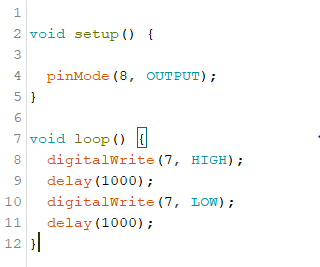 The pinMode (line 4) should be in the void loopdigitalWrite should be changed to analogWrite in line 8The digitalWrite in line 7 should be HIGHThe pinMode (line 4) should be changed to 7 instead of 8The pinMode (line 4) should be changed to an input instead of an outputNothing is wrong with this sketchOn an RGB LED, the longest leg corresponds to ____________.RedGreenBlueGroundAnalogDigitalGround corresponds to which leg on an RGB LED?The short one on the end next to the longest one.The longest oneThe short one in the middle of the longest one and a shorter one on the end.The short one on the end that is not next to the longest leg.An RGB LED does not have a ground wire.None of the aboveWhat does RGD in RGB LED stand for?Reliable, glowing, bulbRed, ground, bulbRed, ground, blueReliable, green, blueRed, green, blueReliable, ground, bulbGiven an RGB LED has the red wire connected to pin 9, the green wire connected to pin 10, and the blue wire connected to pin 11, what does the code below do?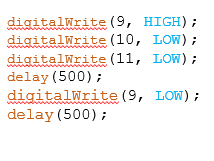 Blink blue for a secondBlink green for a secondBlink red for a secondBlink blue for half a secondBlink green for half a secondBlink red for half a secondIs it possible to only have an RGB LED light up either red, green, or blue?YesNoWhat does the analogWrite() function do?Allows a digital pin to simulate a voltage varying from 0V to 5V by turning a digital pin on and off at about 500Hz.Allows an analog pin to simulate a voltage varying from 0V to 5V by turning an analog pin on and off at about 500Hz.Allows a digital pin to simulate a voltage varying from 0V to 3.3V by turning a digital pin on and off at about 500Hz.Allows an analog pin to simulate a voltage varying form 0V to 3.3V by turning an analog pin on and off at about 500Hz.Allows a digital pin to simulate a voltage varying from 0V to 3.3V by turning a digital pin on and off at about 330Hz.Allows an analog pin to simulate a voltage varying from 0V to 3.3V by turning an analog pin on and off at about 330Hz.What does the code below do?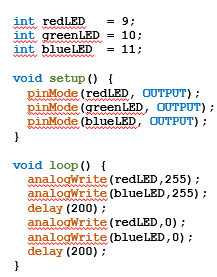 	Makes an RGB LED blink magenta (purple).What does the code below do?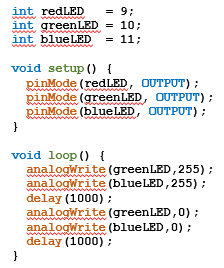 Makes an RGB LED blink cyan.What does the code below do?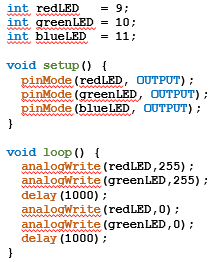  	Makes the RGB LED blink yellow. What does the code below do?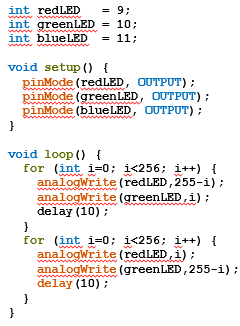 	Makes an RGB LED turn red then fades to green, then fades back to red.